Об утверждении  муниципальной программы  «Комплексное развитие социальной инфраструктуры муниципального образования Энергетикский поссовет Новоорского района Оренбургской области до 2023 года и на период до 2033 года»В соответствии с пунктом 7.3 части 1 статьи 6 Градостроительного кодекса Российской Федерации, статьей 179 Бюджетного кодекса Российской Федерации,  на основании Федерального закона от 6 октября  № 131-ФЗ «Об общих принципах организации местного самоуправления в Российской Федерации», руководствуясь, постановлением администрации муниципального образования Энергетикский поссовет Новоорского района Оренбургской области от 15.09.2014 № 150-П «Об утверждении порядка разработки, реализации и оценки эффективности муниципальных программ муниципального образования Энергетикский поссовет Новоорского района Оренбургской области» с изменениями от 05.10.2017 в редакции Постановления № 157-П и от 27.10.2017 в редакции Постановления № 172-П, Уставом  муниципального образования Энергетикский поссовет Новоорского района Оренбургской области,ПОСТАНОВЛЯЮ:1. Утвердить муниципальную программу «Комплексное развитие социальной инфраструктуры муниципального образования Энергетикский поссовет Новоорского района Оренбургской области до 2023 года и на период до 2033 года», согласно приложению.2.  Установить, что настоящее постановление вступает в силу со дня его подписания и подлежит размещению на официальном сайте администрации муниципального образования Энергетикский поссовет Новоорского района Оренбургской области в сети «Интернет».3. Контроль за исполнением настоящего постановления оставляю за собой.Исполняющий полномочия главымуниципального образованияЭнергетикский поссовет						        Е.В.Киселев    ПРИЛОЖЕНИЕк постановлению администрациимуниципального образования Энергетикский поссовет Новоорского района Оренбургской областиот 25.12.2017 № 221-П                                             ПРОГРАММАКОМПЛЕКСНОГО РАЗВИТИЯ СОЦИАЛЬНОЙ ИНФРАСТРУКТУРЫ МУНИЦИПАЛЬНОГО ОБРАЗОВАНИЯ ЭНЕРГЕТИКСКИЙ ПОССОВЕТ НОВООРСКОГО РАЙОНА ОРЕНБУРГСКОЙ ОБЛАСТИ ДО 2023 ГОДА И НА ПЕРИОД ДО 2033 ГОДАЭнергетик, 2017 годПАСПОРТ ПРОГРАММЫРаздел 1. Характеристика существующего состояния социальной инфраструктуры.Муниципальное образование Энергетикский поссовет находится в  Новоорском районе Оренбургской области, Приволжского федерального округа Российской Федерации. В состав муниципального образования Энергетикский поссовет входит один населённый пункт – поселок Энергетик. В настоящее время численность населения поссовета составляет 8866 человек. Площадь муниципального образования Энергетикский поссовет  составляет 2592 га.Рассматриваемая территория расположена на расстоянии 350 км от областного центра г. Оренбург и в 50 км от железнодорожной станции ”Новоорск”  Южно-Уральской железной дороги. Ближайший Аэропорт расположен в г. Орске в 100 километрах.Основная роль во внешних связях муниципального образования Энергетикский поссовет  принадлежит автомобильному транспорту.Муниципальное образование Энергетикский поссовет  граничит: с Приморским поссоветом Кваркенского района, землями муниципального образования г. Орск, Ириклинским поссоветом Гайского района, Будамшинским поссоветом Новоорского района. Основу экономического потенциала поселения составляет электроэнергетика. Электроэнергетика является крупнейшим сектором экономики поссовета, от эффективной работы которого во многом зависит стабильность экономической, социальной и политической ситуации в поселении. На сегодняшний день предприятие имеет резервный потенциал мощностей, что обуславливает расширение рынка реализации выпускаемой продукции. Уровень обеспеченности жильем на душу населения составил 21,7 кв.м (в среднем по Оренбургской области - 23,8 кв.м, по России – 22,4 кв.м).Динамика численности населения.В муниципальном образовании Энергетикский поссовет Новоорского района Оренбургской области по состоянию на 01.01.2017 г. проживает 8408 человек.С 2015 года показатели численности населения снижаются. В настоящее время все более ощутимо проявляется тенденция миграционного оттока жителей.Изменение численности населения муниципального образования  Энергетикский поссовет Новоорского района Оренбургской области  приводится в нижеследующей таблице №1.Ориентировочный демографический расчет выполнен с учетом анализа динамики населения поселения за различные периоды при возможном изменении удельного веса, как естественного прироста, так и механического притока в ту или иную сторонуИзменение численности населения будет зависеть от социально-экономического развития поселения, успешной политики занятости населения, в частности, создания новых рабочих мест, обусловленного развитием различных функций поселения.Дальнейшее развитие функции производителя электроэнергии, функции районного центра, функции туристического центра, могут привести к механическому притоку числа жителей поселения и значительному изменению структуры занятости населения в сторону увеличения производительной и обслуживающей групп, и, в конечном итоге, к укреплению его жизнеспособности и самодостаточности.Успешная реализации ряда целевых программ, принятых на федеральном уровне, уровне субъекта федерации и муниципальном уровне, позволяет стабилизировать социально-экономического положение муниципального образования Энергетикский поссовет, повысить уровень и качества жизни сельского населения, что, в свою очередь, приведёт к вероятной стабилизации демографической ситуации с прогнозом численности населения:к 2032 году – 9228 чел., к 2052 году – 9605 чел.Рост численности населения возможен при определенных условиях, к которым относятся и улучшение качества жизни, и социально- экономическая политика, направленная на поддержание семьи, укрепление здоровья населения, успешная политика занятости населения, а именно создание новых рабочих мест, обусловленного развитием различных функций поссовета.Социальная инфраструктура поселения представлена следующими объектами: Образование.	Сфера образования на территории муниципального образования Энергетикский поссовет Новоорского района Оренбургской области в целом соответствует современным требованиям и обеспечивает необходимое разнообразие образовательных услуг.	 На территории муниципального образования размещены 2 школы среднего (полного) общего образования в п. Энергетик (проектная мощность –  2100 мест, фактическая загруженность – 1950). 	Также на территории поссовета, в п. Энергетик находится три детский сада (проектная мощность 600 мест, фактическая загруженность - 448).Образовательные учреждения загружены не на полную проектную мощность, поэтому даже при росте населения на проектный срок, потребность в школьных местах будет обеспечена. Слабая загруженность благоприятно сказывается на принятой образовательной модели в общеобразовательных учреждениях, обучение в них проходит в одну смену.Таким образом, образовательных учреждений на территории  поселения  достаточно.           Культурно-просветительные учрежденияПо данным администрации муниципального образования Энергетикский поссовет в поселении функционируют учреждения культуры, представленные в таблице.           Из таблицы следует, что на территории муниципального образования действует одна библиотека и один клуб. Перспективное строительство объектов культуры не планируется, объекты, находящиеся в стадии реконструкции не имеются.Выводы: в соответствии  с  нормами  СНиП-89**  муниципальное образование Энергетикский поссовет обеспечено учреждениями  культурно-досугового  типа в  настоящее  время  и на расчетный срок.Спортивные учрежденияНа территории муниципального образования действуют следующие объекты физической культуры и спорта:Обеспечение учреждениями физической культуры и спорта(спортзал, футбольное поле, хоккейная площадка, бассейн и др.)  Вывод: В настоящее время муниципальное образование достаточно обеспечено спортивными объектами.           Учреждения здравоохранения и социального обеспеченияОбеспечение населения качественными услугами в области здравоохранения – одна из главнейших задач, стоящая перед органами управления. На территории муниципального образования в п. Энергетик находится участковая больница и поликлиника. Необходимое лечение и профилактику заболеваний населения осуществляют врачи узкого профиля в УБ Новоорской ЦРБ. Обеспечение лекарственными средствами осуществляют три аптеки.           Перспективное строительство объектов здравоохранения и социального обслуживания населения не планируется.Жители также пользуются услугами и Новоорской районной больницы, в которой находятся поликлиника (630 чел в смену), хирургическое отделение (34 койка мест), терапевтическое отделение (40 койка мест), родильное отделение (15 койка мест), гинекологическое отделение (14 койка мест), детское (15 койка мест) и инфекционное (10 койка мест) отделения.          Вывод: Муниципальное образование в достаточной мере обеспечено учреждениями здравоохранения.           Предприятия общественного питания и торговлиНа территории муниципального образования имеется 3 предприятия  общественного питания рассчитанные на 250 посадочных мест.Учреждений  бытового  обслуживания не имеется. В настоящее время на территории поселения  работает  5 магазинов (мини-маркетов)  и более 15 индивидуальных предпринимателя (15 магазинов), которые в основном  обеспечивают население всеми необходимыми продовольственными и непродовольственными.	Гостиницы На территории поселения имеется одна гостиница рассчитанная на 50 мест.Раздел 2. Перечень мероприятий (инвестиционных  проектов) по проектированию, строительству реконструкции объектов социальной  инфраструктурыПрограмма комплексного развития социальной инфраструктуры муниципального образования Энергетикский поссовет Новоорского района Оренбургской области  на 2017-2033 годы разрабатывается на основании генерального плана и включает в себя мероприятия по проектированию, строительству и реконструкции объектов социальной инфраструктуры, которые предусмотрены соответственно муниципальными программами, стратегией социально-экономического развития  Новоорского района, планом мероприятий по реализации стратегии социально-экономического развития поселения.Перечни мероприятий учитывают планируемые мероприятия объектов социальной инфраструктуры регионального значения, местного значения, а также мероприятий, реализация которых предусмотрена по иным основаниям за счет внебюджетных источников          Планируемое сохранение статуса поссовета предполагает развитие внутрипоселковой социальной функции с целью достижения качества жизни населения, соответствующего нормативам.           Для определения необходимой потребности населения в учреждениях и предприятиях обслуживания использовались региональные и местные нормативы градостроительного проектирования.С учетом проведенного анализа потребности в объектах социальной сферы, генеральным планом предложен следующий перечень объектов капитального строительства:Таблица. Перечень объектов капитального строительства местного значения на расчетный срокРаздел   3. ОЦЕНКА ОБЪЕМОВ И ИСТОЧНИКОВ ФИНАНСИРОВАНИЯ МЕРОПРИЯТИЙ (инвестиционных проектов) по проектированию  строительству, реконструкции  объектов  социальной  инфраструктуры сельсовета.Оценка объемов и источников финансирования мероприятий по проектированию, строительству, реконструкции объектов социальной инфраструктуры поселения включает укрупненную оценку необходимых инвестиций с разбивкой по видам объектов социальной инфраструктуры поселения, целям и задачам программы, источникам финансирования, включая средства бюджетов всех уровней и внебюджетные средства.Объемы и источники финансирования инвестиционных проектов по а) по годамб) по направлениям деятельностиРаздел  4. Целевые индикаторы программы включающие технико- экономические финансовые  и социально–экономические  показатели развития социальной инфраструктуры.Раздел  5. Оценка эффективности мероприятий (инвестиционных проектов) по проектированию, строительству реконструкции  объектов  социальной  инфраструктуры сельсоветаВыполнение включенных в Программу организационных мероприятий и инвестиционных проектов при условии разработки эффективных механизмов их реализации и поддержки со стороны администрации, позволит достичь следующих показателей комплексного развития социальной инфраструктуры сельсовета:За период осуществления Программы будет создана база для развития муниципального образования, что позволит  ей достичь высокого уровня социально-экономического развития.Улучшение культурно–досуговой деятельности будет способствовать  формированию здорового образа жизни среди населения, позволит приобщить широкие слои населения  к культурно – историческому наследию.  Основным результатом реализации  Программы является  повышение качества жизни населения, улучшения качества услуг, оказываемых  учреждениями социальной инфраструктуры.Оценка эффективности мероприятий Программы проводится  ответственным исполнителем  - специалистом (бухгалтером) администрации  муниципального образования.Ответственный исполнитель Программы в срок ежегодно до 1 июля, предоставляет  главе  администрации муниципального образования отчет, который должен содержать:- значения целевых показателей (индикаторов) Программы на дату завершения обозначенного периода;- отчеты о выполнении мероприятий Программы (отдельно по каждому мероприятию, запланированному на указанный период)Отчет о выполнении должен содержать:- наименование ответственного исполнителя;- краткое описание произведенных работ по выполнению мероприятия и их результатов;- сумму освоенных на выполнение мероприятия финансовых средств.На основе предоставленного ответственным исполнителем  Программы отчета об исполнении этапа Программы  и  оценки эффективности выполнения мероприятий Программы по факту достижения значений целевых показателей (индикаторов) программы и полноты освоения запланированных финансовых средств,  главой администрации принимается решение о целесообразности проведения дальнейших этапов  Программы.Раздел  6. Предложения по совершенствованию нормативно–правового и  информационного обеспечения.1. Использование  Генерального плана  при составлении реализации.2. Участие  в областных  и муниципальных целевых программах, реализация  которых  предусмотрена  в  среднесрочной перспективе.3. Проведение   комплекса  мероприятий  нормативно – правового, организационного   характера, направленных  на повышение качества жизни населения сельсовета подготовка и проведение  инвестиционных программ.4. Подготовка  проектов нормативно-концессионных соглашений.5. Подготовка проектов  нормативных правовых актов по подведомственных  сфере по соответствующим разделам Программы.6. Размещение на  официальном сайте в  информационно -  телекоммуникационных   сети  «Интернет» и опубликованию  в порядке, установленном для  официального  опубликования муниципальных правовых актов.Раздел  7. Организация контроля за реализацией Программы.Общее руководство  Программой  осуществляет Глава  муниципального образования, в функции которого в рамках  реализации Программы входит:- определение  приоритетов, постановка оперативных  и краткосрочных целей Программы;- утверждение Программы  комплексного развития социальной инфраструктуры;- контроль за ходом реализации программы социальной инфраструктуры;-  рассмотрение и утверждение предложений, связанных с корректировкой сроков, исполнителей и объемов ресурсов по мероприятиям Программы;- утверждение  проектов  программ по приоритетным направлениям  Программы.Раздел 8. Сроки  подготовки  отчетов  об исполнении программы-  Отчеты и учет по реализации  мероприятий  программы осуществляет специалист - бухгалтер  администрации сельсовета. - Ответственный исполнитель – обязан подготовить отчет о ходе реализации программы до 01 июля и 31 декабря текущего года.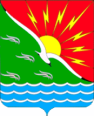 АДМИНИСТРАЦИЯМУНИЦИПАЛЬНОГО              ОБРАЗОВАНИЯЭНЕРГЕТИКСКИЙ ПОССОВЕТНОВООРСКОГО РАЙОНАОРЕНБУРГСКОЙ ОБЛАСТИП О С Т А Н О В Л Е Н И Е от 25 декабря 2017 года № 221-ПНаименование программыПрограмма комплексного развития социальной инфраструктуры муниципального образования Энергетикский поссовет Новоорского района Оренбургской области до 2023 года и на период до 2033 годаОснование для разработки Программы- Градостроительный кодекс Российской Федерации;- Бюджетный кодекс Российской Федерации;- Федеральный закон от 6 октября  № 131-ФЗ «Об общих принципах организации местного самоуправления в Российской Федерации»;- Постановление администрации муниципального образования Энергетикский поссовет Новоорского района Оренбургской области от 15.09.2014 № 150-П «Об утверждении порядка разработки, реализации и оценки эффективности муниципальных программ муниципального образования Энергетикский поссовет Новоорского района Оренбургской области» с изменениями от 05.10.2017 в редакции Постановления № 157-П и от 27.10.2017 в редакции Постановления № 172-П;- Устав муниципального образования Энергетикский поссовет Новоорского района Оренбургской области.Наименование заказчика и разработчика Программы, их местонахождениеАдминистрация  муниципального образования Энергетикский поссовет Новоорского района Оренбургской областиЦель Программы и задачи ПрограммыЦель: Создание материальной базы развития социальной инфраструктуры для обеспечения повышения  качества жизни населения Задачи:Обеспечение безопасности, качества и эффективного использования населением объектов социальной инфраструктуры; обеспечение эффективного функционирования действующей социальной инфраструктуры;обеспечение доступности объектов социальной инфраструктуры для населения сельсовета;сбалансированное перспективное развитие социальной инфраструктуры в соответствие с потребностями в объектах социальной инфраструктуры населения; достижение расчётного уровня обеспеченности населения услугами объектов социальной инфраструктуры.Целевые показатели       (индикаторы) обеспеченности населения объектами социальной инфраструктуры- доля детей в возрасте от 1 до 6 лет, обеспеченных дошкольными учреждениями;- доля детей школьного возраста, обеспеченных ученическими местами для занятий в школе в одну смену;- вместимость клубов, библиотек;- площадь торговых предприятий;- повышение уровня и качества оказания медпомощи.Укрупненное описание   запланированных мероприятий по проектированию, строительству, реконструкции объектов социальной инфраструктуры- сохранить сложившуюся систему школьного и дошкольного образования;- сохранить существующую территориальную систему оказания первичной медицинской помощи;- обеспечить условия для развития на территории поселения физической культуры, массового спорта, а также участия населения в массовых физкультурных мероприятиях;- своевременно проводить ремонт и реконструкцию морально и физически устаревших зданий объектов социальной инфраструктуры.Сроки  и этапы реализации ПрограммыСрок реализации программы: до 2023 года и на период до 2033Четкое выделение этапов программы не предусматривается, так как осуществление мероприятий осуществляется на всем протяжении реализации программы.Объёмы и источники финансирования ПрограммыОбъемы и источники финансирования не определеныОжидаемые результаты реализации Комплексной ПрограммыПовышение качества, комфортности и уровня жизни населения муниципального образования Энергетикский поссовет Новоорского района Оренбургской области Реализация программы позволит:1.повысить качество  жизни населения 2. сформировать организационные и финансовые условия для решения проблем поселенияОрганизация контроля за исполнением программыКонтроль за исполнением Программы осуществляет администрация и Совет депутатов муниципального образования Энергетикский поссовет Новоорского района Оренбургской областиГоды201520162017Численность населения851184608408№п/пНаименование сельского поселения/населенного пунктаНаименование объектаКол-воМощность (мест)Мощность (мест)Ед. изм.№п/пНаименование сельского поселения/населенного пунктаНаименование объектаКол-вопроектфакт1п. ЭнергетикДК «Современник»1650600мест1п. ЭнергетикБиблиотека150003000Ед. хран№п/пНаименование населенного пунктаНаимено-вание объектаКол-воМощность Мощность Ед. изм.Принадлежит ведомству№п/пНаименование населенного пунктаНаимено-вание объектаКол-вопроектфактЕд. изм.Принадлежит ведомству1п. ЭнергетикФутболь-ное поле120002000Кв.мОАО СП «Лукоморье»1п. ЭнергетикХоккейный корт1800800Кв.м.МО2П. ЭнергетикСпортзал3750750Кв.м.МАОУ «СОШ № 1» МАОУ «СОШ № 2», ОТТ им Стеценко.№п/пНаименование сельского поселения/населенного пунктаНаименование объектаКол-воЕмкость1п. ЭнергетикПоликлиника, лаборатория13002п. ЭнергетикУчастковая больница180НаименованиеЕдиница измеренияСуществующая мощность Проектная мощность ДефицитСпортивные сооруженияпропускная способность127606479Внешкольные образовательные учреждениямест41--Аптекаучреждениеотсутствует0,320,32Мини-прачечнаякг белья в сменуотсутствует6464Мини-химчисткакг вещей в смену отсутствует11,211,2Баняпомывочных мест отсутствует1616Реконструкция ФАПпосещений в день 5011565Реконструкция гостиницымест41915Дошкольное образовательное учреждениемест115226111Источник финансирования, годФедеральный бюджетОбластной бюджетБюджет районаБюджет поселенияВнебюджетные средстваИТОГО по году2017-2033Не определеныНе определеныНе определеныНе определеныНе определеныНе определеныНаправление деятельностиФедеральный бюджетОбластной бюджетБюджет районаБюджет поселенияВнебюджетные средстваВСЕГОкультура Не определеныНе определеныНе определеныНе определеныНе определеныНе определеныздравоохранениеНе определеныНе определеныНе определеныНе определеныНе определеныНе определеныобразованиеНе определеныНе определеныНе определеныНе определеныНе определеныНе определеныНаименование индикаторов целей Программыед. измерения  индикаторов целей  Программыпромежуточные значения индикаторовпромежуточные значения индикаторовпромежуточные значения индикаторовНаименование индикаторов целей Программыед. измерения  индикаторов целей  Программы201720202025площадь жилых помещений  введенная в эксплуатацию за год м2доля детей  в возрасте  от 1 до 6 лет (включит.) обеспеченных дошкольными  учреждениями (норматив 70 – 85%)%100%100%100%доля детей школьного возраста обеспеченных  ученическими местами в школе в одну смену%100%100%100%вместимость   клубов, библиотек, учреждений дополнительного образования  (норматив 190 на 1000 жит.)кол-во мест190190190площадь торговых  предприятий (норматив 200 м2   продовольств.  и  400 м2  прочими  на 1000 жителейм2600600600